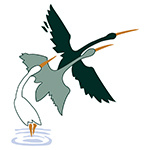 Emergency Management Plan TemplateLarge events may require the attendance of a number of emergency services. It is recommended that there is a designated Emergency Co-ordination Centre, as distinct from the Event Co-ordination Centre.The site plan and key contact list should detail all emergency needs and be attached. It is an important component of the emergency plan and should be visible throughout the site.Event: __________________________________________________________________________Have you marked all of the emergency needs on the site plan?                             Yes            NoIs the emergency coordination centre different to the event coordination centre?       Yes          NoWhat are the standing orders in an emergency? (evacuation procedure, emergency meeting points etc.)Detail arrangements for possible on site emergencies and whether outside assistance is required. Is there going to be a first aid officer/s onsite?                                                      Yes              NoWill there be a designated first aid station? If so have you marked on the site plan and is it easily identified by patrons?                                                                                         Yes              NoHow will communication between safety officers and other staff take place?  Have you provided all staff/volunteers with a key contact list?                               Yes              NoHow will the event be interrupted and patrons notified of an emergency? Who is the nominated staff/volunteer to manage this?Who are the designated safety officers authorised to take control in an emergency, operate fire safety equipment and undertake an evacuation?The Emergency Co-ordinator will be responsible for contacting and coordinating with emergency services.In the event of an emergency contact 000. Has fire-fighting equipment been spread throughout the site and is it clearly identified on the site plan?      									               Yes              NoThis document should be included in your Risk Management Plan.EmergencyAction TakenOutside assistance / WhoGas explosionClear areaFirst Aiders and safety officers attend and call for assistance.Evacuate if unsafeMinor InjuriesFirst AidPublic Disturbance - MinorAttend and notify policePublic Disturbance - MajorPoliceLife threatening medical emergency (Heart Attack etc.)First aid/AmbulanceFire in structure, vehicle, surrounds or treesEnact emergency management plan. Isolate area quickly and direct crowd into the emergency assembly area.Call CFAStorm or High windsSafety officers to monitor temporary structures. Advice to patrons about action they should take. Disconnect temporary electrical and gas fittings.Interrupt event if appropriate.Structure Failure resulting in injury or loss of lifeEnact emergency management plan.Public Disturbance (major)Police to respond and enact emergency management plan.First Aid PersonContact DetailsEmergency Co-ordinatorEmergency Co-ordinatorContact NumberSafety OfficerContact Number